How to obtain an authorization using NIA (National Imaging Associates)Go to http://www1.radmd.com/radmd-home.aspxWe use NIA to obtain Authorizations for BCBS of CALogin: vvaladez5Password: Valley@8Select ‘Sign In’ at the top 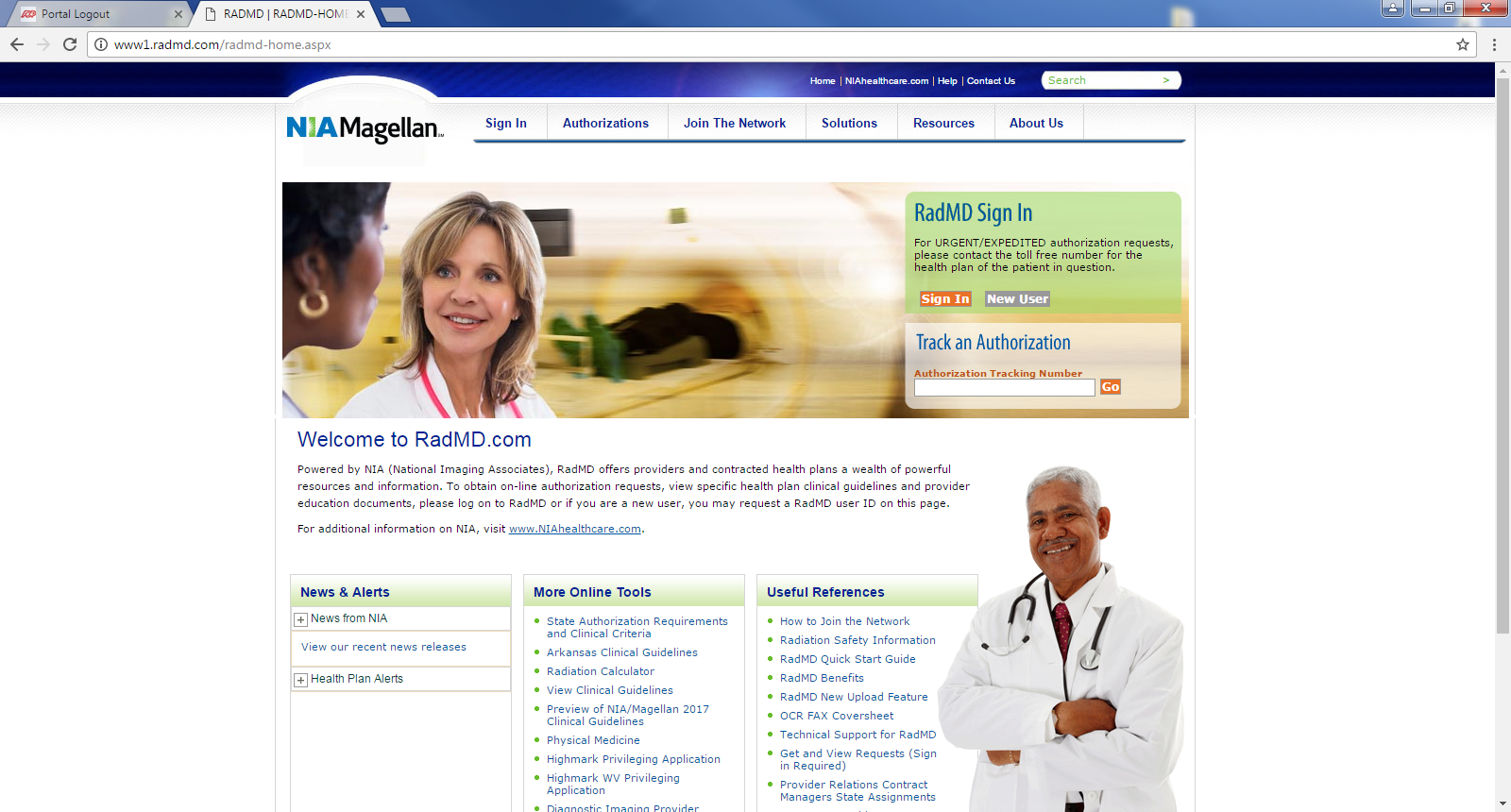 A warning screen will pop up… Just select OkOn this screen, under Menu Options, Request, Select Request Exam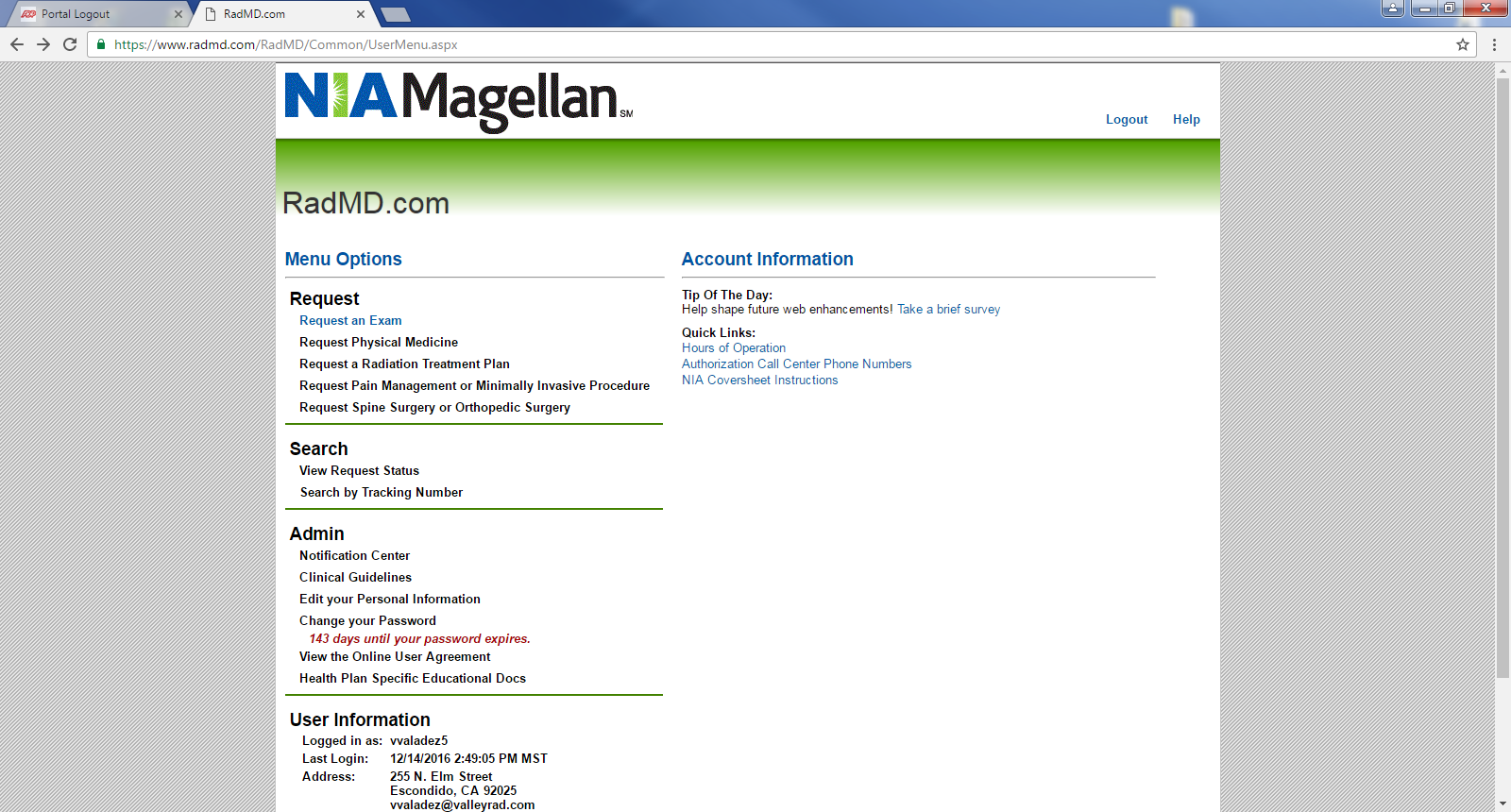 Select Continue (Step 1)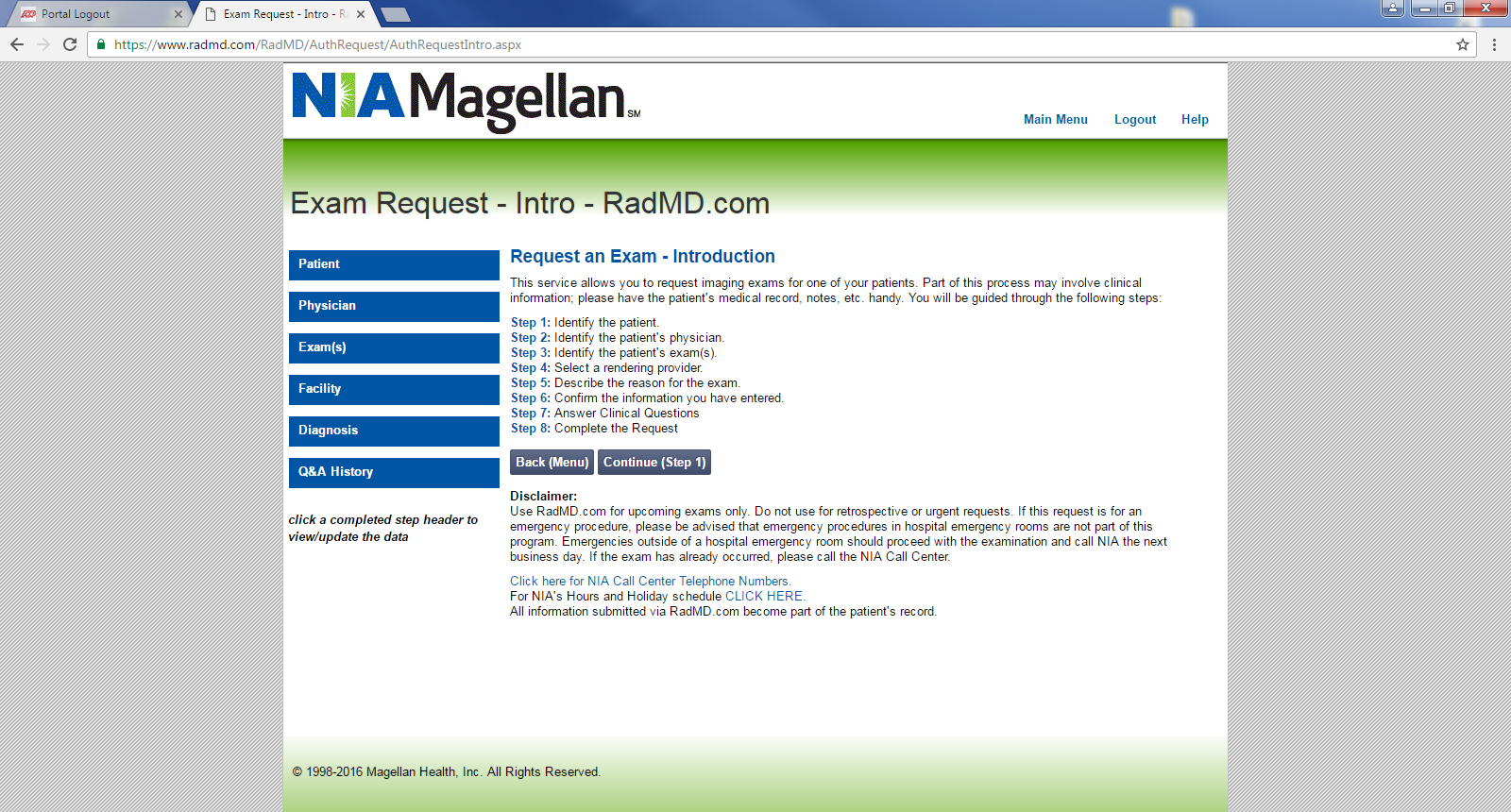 Enter the information requested on this screenEnter only 2 letters of the patients first name, and last nameDOBEnter the correct health plans in the dropdownSelect Save and Continue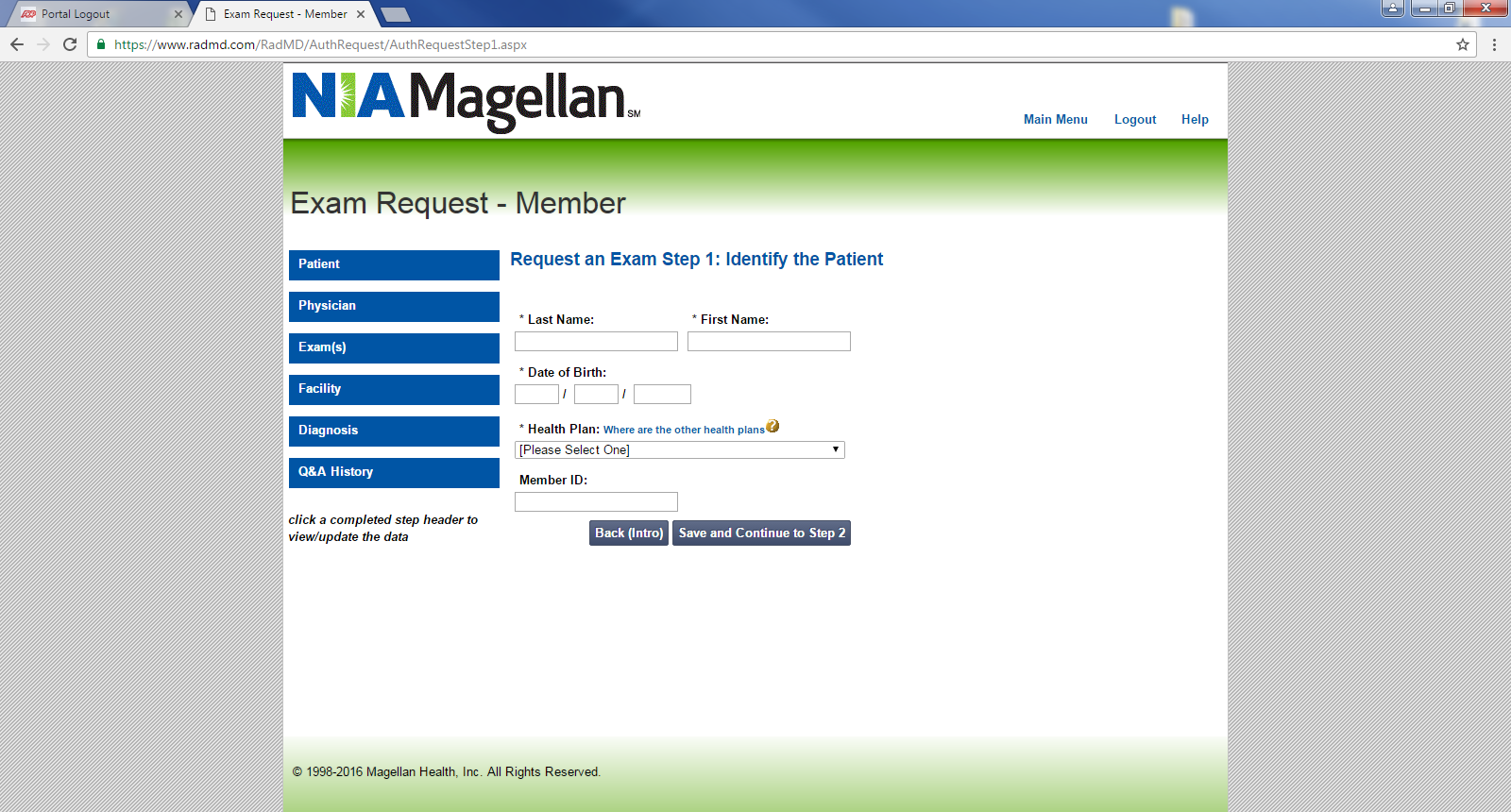 If you receive a message “We are unable to process your request…..”, then a phone call needs to be made. Click the blue highlighted area that says Click here for the NIA Call Center Telephone NumbersSelect the correct referring doctor from the list, or enter the provider information in the area provided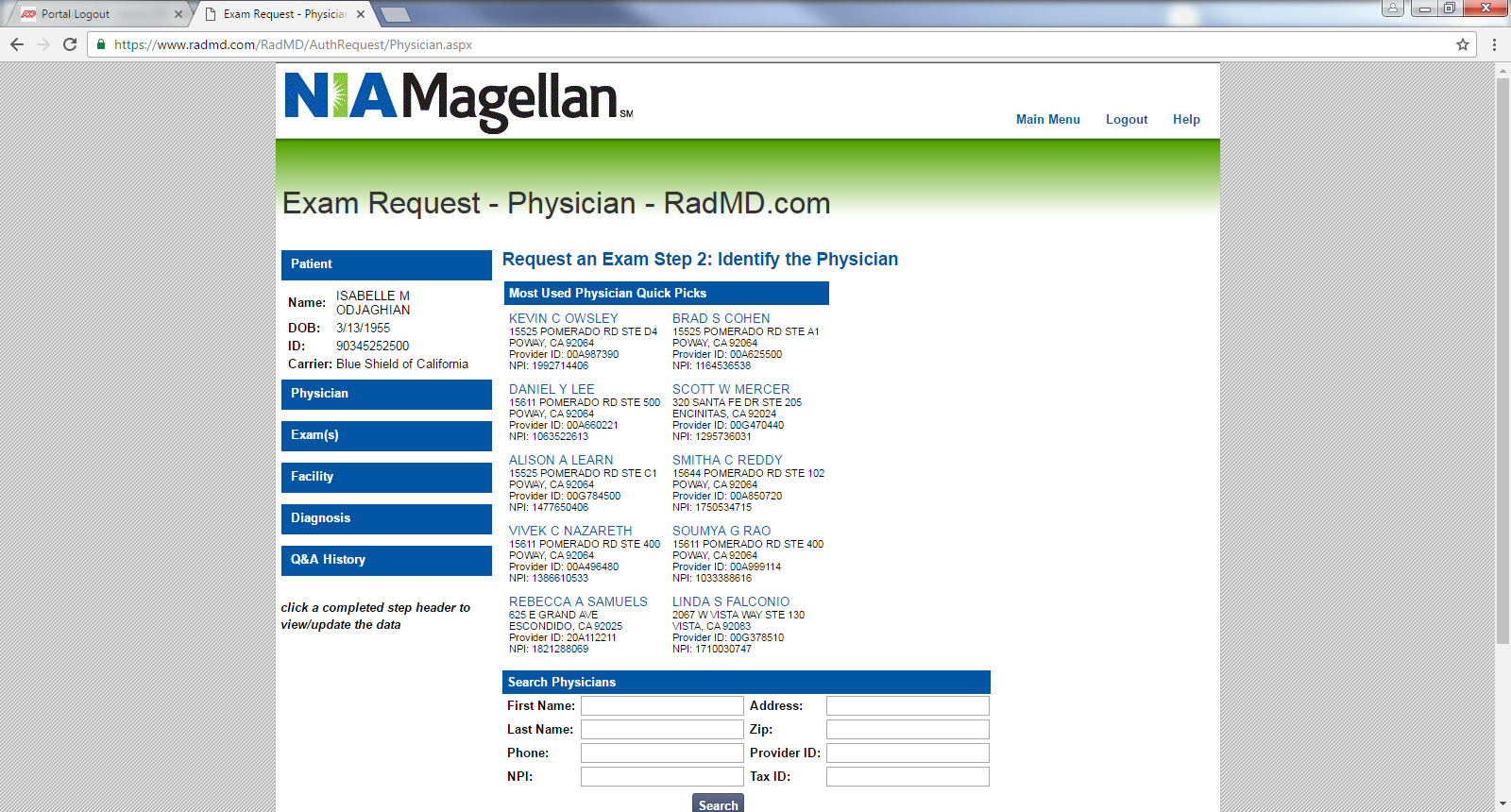 If the doctor is not listed, you have to search by provider name (first/last). If that doctor is not listed, you must add the provider by selecting CLICK HERE to create a new physician record in our system